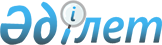 Об утверждении Правил осуществления контроля за соблюдением перевозчиками
Правил перевозок грузов, утвержденных приказом Министра транспорта
и коммуникаций Республики Казахстан от 23 ноября 2004 года N 429-I,
зарегистрированных за N 3294
					
			Утративший силу
			
			
		
					Приказ Министра транспорта и коммуникаций Республики Казахстан от 19 марта
2005 года N 129-I. Зарегистрирован в Министерстве юстиции Республики Казахстан 15 апреля 2005 года N 3562. Утратил силу приказом Министра транспорта и коммуникаций Республики Казахстан от 26 июля 2013 года № 571      Сноска. Утратил силу приказом Министра транспорта и коммуникаций РК от 26.07.2013 № 571.      В соответствии со статьей 40 Закона Республики Казахстан "О железнодорожном транспорте"  ПРИКАЗЫВАЮ: 

       1. Утвердить прилагаемые Правила осуществления контроля за соблюдением перевозчиками Правил перевозок грузов, утвержденных  приказом Министра транспорта и коммуникаций Республики Казахстан от 23 ноября 2004 года N 429-I, зарегистрированных за N 3294. 

     2. Комитету транспортного контроля Министерства транспорта и коммуникаций Республики Казахстан (Мустафин К.С.) обеспечить представление настоящего приказа в Министерство юстиции Республики Казахстан для государственной регистрации. 

     3. Настоящий приказ вводится в действие по истечение десяти календарных дней со дня первого официального опубликования.       Министр 

Утверждены          

приказом Министра      

транспорта и коммуникаций  

Республики Казахстан    

от 19 марта 2005 года N 129-I  Правила осуществления контроля  

за соблюдением перевозчиками Правил перевозок  

грузов, утвержденных приказом Министра  

транспорта и коммуникаций Республики Казахстан  

от 23 ноября 2004 года N 429-I,  

зарегистрированных за N 3294       1. Правила осуществления контроля за соблюдением Правил перевозок грузов, утвержденных приказом Министра транспорта и коммуникаций Республики Казахстан от 23 ноября 2004 года N 429-I, зарегистрированных за N 3294 (далее - Правила), разработаны в соответствии с Законом Республики Казахстан "О железнодорожном транспорте".  

     2. Правила определяют порядок осуществления контроля за соблюдением участниками перевозочного процесса Правил перевозок грузов, утвержденных приказом Министра транспорта и коммуникаций Республики Казахстан от 23 ноября 2004 года N 429-I, зарегистрированных за N 3294 (далее - Правила перевозок грузов).  

     3. Настоящими Правилами регламентируются:  

     1) ведение форм и методов контроля за обеспечением транспортной безопасности при подготовке к транспортировке, погрузке и выгрузке грузов, перевозимых железнодорожным транспортом;  

     2) порядок проведения проверок по соблюдению Правил перевозок грузов.

     4. В настоящих Правилах используются следующие понятия: 

     1) органы транспортного контроля - государственный орган в составе ведомства уполномоченного органа, действующие в пределах компетенции, установленной законодательством Республики Казахстан по осуществлению специальных исполнительных и контрольных функций; 

     2) отделение перевозок - структурное подразделение, филиал Национальной железнодорожной компании; 

     3) ревизия - всесторонний метод контроля за состоянием обеспечения безопасности перевозок грузов, связанный с непосредственной общей или выделенной проверкой выявления недостатков и нарушений безопасности в организациях железнодорожного транспорта.

     5. Иные понятия, используемые в настоящих Правилах, применяются в значениях, определенных Законом Республики Казахстан "О железнодорожном транспорте". 

     6. Контроль за соблюдением Правил перевозок грузов, всеми участниками перевозочного процесса на железнодорожном транспорте, осуществляется органами транспортного контроля. 

     7. Проверка органами транспортного контроля деятельности перевозчика по соблюдению Правил перевозок грузов проводится в форме ревизии.  

     8. При проверке органами транспортного контроля деятельности отделений перевозок, рассматриваются вопросы соблюдения Правил перевозок грузов, наличия местных инструкций на производство маневровой работы по подаче и уборке вагонов и других технологических документов.  

     9. Проверка соблюдения установленных условий приема к перевозке грузов, осуществляется органами транспортного контроля на всех подъездных путях на железнодорожных станциях, при этом проверяется: 

     1) соответствие станции примыкания к подъездным путям, перечню открытых для всех или отдельных грузовых операций раздельных пунктов;

     2) соблюдение перевозчиком порядка уведомления грузоотправителя (грузополучателя) о времени подачи-уборки вагонов под погрузку, выгрузку, установленного договором на подачу-уборку вагонов;  

     3) обеспечение подачи перевозчиком под погрузку исправных, очищенных внутри и снаружи, а в необходимых случаях промытых и продезинфицированных, годных для перевозки конкретных грузов вагонов, контейнеров со снятыми приспособлениями для крепления, за исключением несъемных, независимо от принадлежности подвижного состава;  

     4) обеспечение допуска к перевозкам вагонов и контейнеров, зарегистрированных в установленном порядке;  

     5) обеспечение подготовки вагонов перевозчиком (грузоотправителями) в соответствии с заключенными договорами. 

     10. При организации контроля погрузки грузов в вагоны, органами транспортного контроля осуществляется проверка условий погрузки, обеспечивающих безопасность перевозок:  

     1) у перевозчиков - на подъездных путях общего пользования, имеющих необходимые устройства и механизмы, с согласия грузоотправителей, грузополучателей;  

     2) у грузоотправителей - на подъездных путях, а также на подъездных путях общего пользования, если погрузка грузов не обязательна для перевозчика.  

     11. Помимо указанного в подпунктах 1) и 2) пункта 10, дополнительно проверяются условия и порядок погрузки опасных грузов, негабаритных грузов, грузов перевозимых наливом, в специализированном подвижном составе, в сопровождении представителей грузоотправителей, грузополучателей. 

     Проверка правильности погрузки грузов в контейнеры на подъездных путях осуществляется в присутствии грузоотправителей. 

     Во всех случаях проверки правильности погрузки грузов проверяется соблюдение грузоотправителями требований Правил перевозок грузов, утвержденных приказом Министра транспорта и коммуникаций Республики Казахстан от 23 ноября 2004 года N 429-I, зарегистрированных в Реестре государственной регистрации нормативных правовых актов за N 3294, в части обеспечения безопасности движения, сохранности грузов, вагонов, контейнеров. 

     12. Проверка правильности погрузки грузов направлена на пресечение фактов их повреждения, порчи, утраты и недостачи, а также для предотвращения загрязнения и засорения подвижного состава, железнодорожного полотна и окружающей природной среды, и состоит в проверке состояния упаковки транспортной тары, которая должна соответствовать стандартам Республики Казахстан.  

     13. Предъявленные и принятые к перевозке тарные и штучные грузы с транспортной маркировкой, содержание, место и способ ее нанесения, порядок расположения, размеры маркировочных ярлыков и надписей наносимых грузоотправителями, должны соответствовать ГОСТ 14192-77 "Маркировка грузов".  

     14. Проверка погрузки, размещения и крепление грузов в вагонах, контейнерах, направленная на обеспечение безопасности движения поездов, предусматривает контроль за использованием в местах погрузочно-разгрузочных работ вагонов и контейнеров, а также за размещением и креплением грузов в вагонах и контейнерах в соответствии с техническими условиями размещения и крепления грузов в вагонах и контейнерах, установленных Правилами перевозок грузов. 

     15. Проверка правильности установки, крепления, использования материалов, средств пакетирования и иных приспособлений для погрузки грузов направлена на соответствие требованиям по перевозке конкретного вида груза.  

     При этом проверяется условие обеспечения погрузки в один вагон грузов, которые по своим свойствам не могут повредить или испортить другие грузы или загрузку в вагоны и контейнеры грузов, которые должны производиться с учетом технических норм их загрузки, установленных в соответствии с законодательством Республики Казахстан, но не выше грузоподъемности транспортного средства, согласно трафарету на вагоне, контейнере. 

     16. При проверке соблюдения Правил перевозок грузов - лесных грузов, дров и пиломатериалов, проверяется соблюдение условий пакетирования, штабелирования и обрешечивания, указанных в накладной о количестве обрешеток, пакетов, штабелей. При этом при погрузке лесных грузов на платформы или в полувагоны проверяется количество штабелей.

     17. Проверка соответствия загрузки грузов, перевозимых в вагонах и контейнерах с грузоподъемностью вагона или контейнера, производится по накладным, оформленным грузоотправителями, а при предъявлении тарных и штучных грузов, по количеству грузовых мест, при этом: 

     1) не допускается определение массы груза расчетным путем, посредством обмера грузов, если их погрузка до полной вместимости вагонов, контейнеров может повлечь за собой превышение допустимой грузоподъемности вагонов, контейнеров, а также определение массы навалочных и насыпных грузов, следующих через морские порты и пограничные передаточные станции Республики Казахстан не в прямом международном сообщении, по обмеру или условно;  

     2) общая масса груза в вагоне, контейнере, предъявляемого к перевозке по одной накладной, определяется путем взвешивания либо суммирования массы, указанной на каждом грузовом месте согласно трафарету, по стандартной массе, а также расчетным путем и посредством обмера;  

     3) определение массы грузов, перевозимых наливом в цистернах, производится путем взвешивания или путем замера отправителем высоты налива и определения объема налитого груза с применением таблиц калибровки железнодорожных цистерн. В этом случае проверяется правильность указания грузоотправителем в накладной под наименованием груза высоту налива, температуру груза в цистерне и плотность продукта.

     18. При проверке правильности взвешивания, предъявляемых к перевозкам грузов на вагонных весах, учитывается порядок взвешивания подвижного состава, а именно с остановкой и расцепкой вагонов или с остановкой без расцепки вагонов. В случае выявления фактов взвешивания подвижного состава на ходу на вагонных весах, не предназначенных для этого способа взвешивания, а также потележечного или поосного взвешивания в движении цистерн с жидкими грузами принимаются меры по недопущению движения указанных вагонов в составах грузовых поездов, до проведения взвешивания в установленном порядке.

     19. В целях недопущения нарушений безопасности перевозок при проверке правильности погрузки грузов, проверяется соблюдение грузоотправителем установленных требований по очистке крыши, загрузочных люков крытых и специализированных вагонов от остатков погруженного груза, протирке трафаретных надписей на вагонах, очистке рамы и ходовой части вагонов, а также установке запорно-пломбировочных устройств, устанавливаемых в соответствии с требованиями Правил перевозок грузов.  

     20. Во всех случаях проверки соблюдения Правил перевозок грузов, органами транспортного контроля обеспечивается проверка договоров на подачу-уборку вагонов со станции примыкания, Инструкции о порядке обслуживания и организации движения на подъездном пути, акта обследования подъездного пути по форме, установленной Правилами перевозок грузов.  

     Кроме этого, проводится проверка соответствия указанных документов Единому технологическому процессу работы подъездного пути и станции примыкания.  

     21. Учитывая, что договоры на подачу-уборку вагонов в соответствии с Правилами перевозок грузов заключаются сроком на пять лет, при организации их проверки рассматриваются вопросы: 

     1) изменения технического оснащения, технологии работы станции или подъездного пути в соответствии с внесенными изменениями и дополнениями в договор, оформленными дополнительными соглашениями или новыми договорами; 

     2) изменений договора, касающиеся заключения договора с новым ветвевладельцем; 

     3) соответствия заключенного договора на подачу-уборку вагонов данным технического паспорта подъездного пути, плана подъездного пути, его продольного профиля и чертежей имеющихся искусственных сооружений и проведенного, в соответствии с требованиями правил перевозок грузов, акта обследования подъездного пути; 

     4) обеспечения безопасности движения и сохранности подвижного состава, в части принятого решения уполномоченным представителем оператора магистральной железнодорожной сети при заключении договора на подачу-уборку вагонов. 

     22. При выявлении нарушений Правил перевозок грузов, должностные лица органа транспортного контроля: 

     1) выясняют причины и обстоятельства, способствующие нарушениям транспортного законодательства Республики Казахстан; 

     2) в пределах своей компетенции принимают меры к устранению выявленных нарушений транспортного законодательства Республики Казахстан;

     3) в пределах своей компетенции составляют акты о выявленных нарушениях и выдавать предписание об устранении выявленных нарушений;

     4) в пределах своей компетенции принимают меры по прекращению эксплуатации железнодорожных транспортных и технических средств, состояние которых не отвечает требованиям безопасности движения на железных дорогах, охраны окружающей среды; 

     5) в пределах своей компетенции рассматривают дела об административных правонарушениях и налагать административные взыскания;

     6) запрашивают и получают необходимые сведения от юридических и физических лиц, по вопросам, отнесенным к компетенции Комитета. 

     23. Периодичность, сроки и оформление результатов проведения проверок осуществляются в соответствии с постановлениями Правительства Республики Казахстан от 17 июня 2003 года за N 572 "Об утверждении Правил проведения государственными органами проверок деятельности субъектов малого предпринимательства" и от 9 декабря 2003 года за N 1249 "Об утверждении Правил проверок соблюдения требований безопасности движения на магистральных, станционных и подъездных путях". См. Z060000124
					© 2012. РГП на ПХВ «Институт законодательства и правовой информации Республики Казахстан» Министерства юстиции Республики Казахстан
				